Warszawa, 11 maja 2023 r.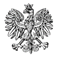 WPS-II.431.1.45.2022.MUPan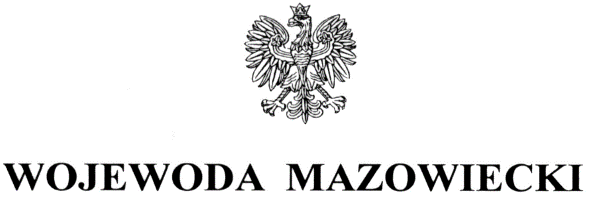 Bogdan Wojciech ŁachDyrektorDomu Pomocy Społecznej w Obrytem
Obryte 188
07 – 215 Obryte


ZALECENIA POKONTROLNENa podstawie art. 127 ust. 1 w związku z art. 22 pkt 8 ustawy z dnia 12 marca 2004 r. o pomocy społecznej (Dz. U. z 2021 r. poz. 2268, ze zm.) oraz rozporządzenia Ministra Rodziny i Polityki Społecznej z dnia 9 grudnia 2020 r. w sprawie nadzoru i kontroli w pomocy społecznej (Dz. U. z 2020 poz. 2285) zespół inspektorów Wydziału Polityki Społecznej Mazowieckiego Urzędu Wojewódzkiego w Warszawie w dniach od 10 października 
do 10 listopada 2022 r. (kontrola prowadzona była na terenie Domu w dniach 24, 25, 27, 28 października i 8, 9 listopada 2022 r.) przeprowadził kontrolę kompleksową w kierowanym przez Pana Domu Pomocy Społecznej w Obrytem, Obryte 188; 07 – 215 Obryte.  Zakres kontroli obejmował jakość usług świadczonych przez dom pomocy społecznej, stan, struktura i zgodność zatrudnienia pracowników domu pomocy społecznej z wymaganymi kwalifikacjami oraz przestrzeganie praw mieszkańców domu pomocy społecznej. Kontrolą objęto okres od 1 stycznia 2021 r. do dnia kontroli. Szczegółowy opis, ocenę skontrolowanej działalności, zakres, przyczyny i skutki stwierdzonych nieprawidłowości zostały przedstawione w protokole kontroli kompleksowej podpisanym bez zastrzeżeń przez dyrektora Domu 4 maja 2023 r. Wobec przedstawionej w protokole oceny dotyczącej funkcjonowania Domu Pomocy Społecznej w Obrytem, stosownie do art. 54, 55 i 128 ustawy z dnia 12 marca 2004 r. o pomocy społecznej w celu usunięcia stwierdzonych nieprawidłowości zwracam się 
o realizację następujących zaleceń pokontrolnych:Nie przyjmować do domu pomocy społecznej większej liczby osób niż liczba miejsc określona w Rejestrze domów pomocy społecznej województwa mazowieckiego.Zgodnie z treścią § 6 ust. 1 pkt 3 lit. b rozporządzenia Ministra Pracy i Polityki Społecznej z dnia 23 sierpnia 2012 r. w sprawie domów pomocy społecznej (Dz. U. 
z 2018 r. poz. 734 i 278), przeznaczyć pokoje wieloosobowe dla nie więcej niż 3 osób, w przypadku osób poruszających się samodzielnie.Dostosować powierzchnię 10 pokoi mieszkalnych do wymogów zawartych 
w treści § 6 ust. 1 pkt 3 lit. c rozporządzenia w sprawie domów pomocy społecznej.Uzupełnić dokumentację 49 mieszkańców ubezwłasnowolnionych całkowicie 
o postanowienie sądu opiekuńczego w przedmiocie udzielenia zezwolenia 
na skierowanie do domu pomocy społecznej, zgodnie z treścią § 8 ust. 2 pkt 7 rozporządzenia Ministra Pracy i Polityki Społecznej z dnia 23 sierpnia 2012 r. 
w sprawie domów pomocy społecznej. Dokumentować ustalanie aktualnej sytuacji osoby w miejscu zamieszania lub pobytu, przed jej przyjęciem do Domu, stosownie do § 11 rozporządzenia w sprawie domów pomocy społecznej.Spełnić obowiązek wskazany w treści § 6 ust. 2 pkt 1 rozporządzenia w sprawie domów pomocy społecznej.Zapewnić uczestniczenie wszystkim pracownikom zespołu terapeutyczno – opiekuńczego co najmniej raz na dwa lata w organizowanych przez dyrektora Domu szkoleniach, o których mowa w treści § 6 ust. 2 pkt 4 rozporządzenia w sprawie domów pomocy społecznej.Jednostka organizacyjna pomocy społecznej w terminie 30 dni od dnia otrzymania niniejszych zaleceń pokontrolnych obowiązana jest do powiadomienia Wojewody Mazowieckiego o ich realizacji na adres: Mazowiecki Urząd Wojewódzki w Warszawie Wydział Polityki Społecznej, pl. Bankowy 3/5, 00-950 Warszawa.PouczenieZgodnie z art. 128 ustawy z dnia 12 marca 2004 r. o pomocy społecznej (Dz. U. z 2021 r. 
poz. 2268 ze zm.) kontrolowana jednostka może, w terminie 7 dni od dnia otrzymania zaleceń pokontrolnych, zgłosić do nich zastrzeżenia do Wojewody Mazowieckiego 
za pośrednictwem Wydziału Polityki Społecznej.Zgodnie z art. 130 ust. 1 ustawy z dnia 12 marca 2004 r. o pomocy społecznej, kto 
nie realizuje zaleceń pokontrolnych – podlega karze pieniężnej w wysokości od 500 zł 
do 12 000 zł.
      z up. WOJEWODY MAZOWIECKIEGO         	                Kinga Jura        Zastępca DyrektoraWydziału Polityki SpołecznejDo wiadomości:                                                                            Pan Jan Zalewski
Starosta Pułtuski
ul. Marii Skłodowskiej-Curie 11; 06 – 100 Pułtusk.
